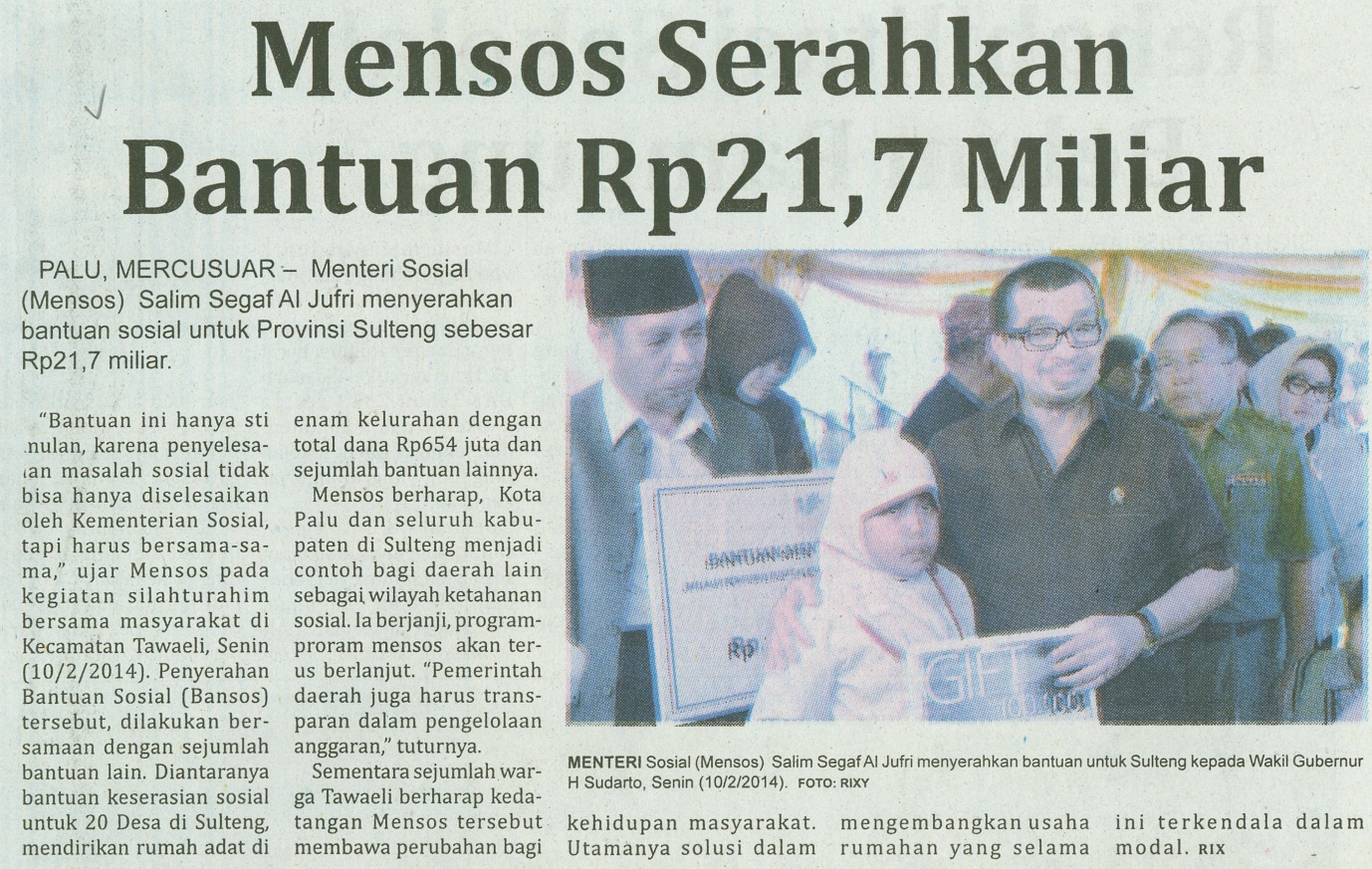 Harian    	:MercusuarKasubaudSulteng IHari, tanggal:Selasa, 11 Februari 2014KasubaudSulteng IKeterangan:Halaman 03  Kolom 01-07KasubaudSulteng IEntitas:Provinsi Sulawesi TengahKasubaudSulteng I